КАЛЕНДАРНЫЙ ПЛАН ВОСПИТАТЕЛЬНОЙ РАБОТЫУчебной группы № ………….. ГАПОУ «Набережночелнинский медицинский колледж» к образовательной программе среднего профессионального образования 
по специальности  ……………………. 
на 20…../20….. учебный годг. Набережные Челны20…. годВведен в действие с 01.09.2021 г.Цели и задачи воспитательной и внеаудиторной работы колледжа.Цель: Создать условия для самоопределения, социализации и всестороннего развития студентов–медиков  на основе социокультурных, духовно-нравственных ценностей и принятых в российском обществе правил и норм поведения в интересах человека, семьи, общества и государства, формирования у обучающихся чувства патриотизма, гражданственности, уважения и памяти защитников Отечества и подвигам Героев Отечества, закону и правопорядку, старшему поколению, взаимного уважения, бережного отношения к культурному наследию и традициям народов Республики Татарстан и Российской Федерации, природе и окружающей среде.Задачи:Совершенствовать единое воспитательное пространство колледжа.Координировать деятельность общественных организаций, семьи, средств массовой информации, учреждений культуры и колледжа, способствующей развитию внутреннего потенциала студента. Совершенствовать студенческое самоуправление.Реализация обучающимися практик саморазвития и самовоспитания в соответствии с общечеловеческими ценностями и идеалами гражданского общества.Выполнять все требования СМК Основные модули воспитательной и внеаудиторной работы колледжа.Модуль 1. Профессионально-трудовое воспитание Модуль 2. Нравственно-эстетическое воспитание Модуль 3. Правовое воспитаниеМодуль 4. Гражданско-патриотическое воспитание Модуль 5. Физическое воспитание и культура здорового образа жизни Модуль 6. Интеллектуально-творческое воспитание.Модуль 7. Экологическое воспитание Модуль 8. Работа с родителями.Куратор учебной группы___________________________________                                                                                                                                                                               (ФИО куратора и подпись)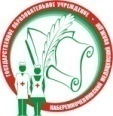 Министерство здравоохранения Республики ТатарстанГАПОУ «Набережночелнинский медицинский колледж»Отдел воспитательной и социальной работыФорма 24План воспитательной работы  учебной группы                                                       ПРИНЯТОРешением    Методического объединения кураторов учебных группГАПОУ «Набережночелнинский медицинский колледж»Председатель МО кураторов______________А.П. Ушакова Протокол    от «______» _________  20….год  № _______                                   УТВЕРЖДАЮДиректорГАПОУ «Набережночелнинский медицинский колледж»___________________________ И.Е. Нургатина                          (подпись)«______» _______________________  20….годЛичностные результаты реализации программы воспитания (Цель – формирование чувств и отношений)Код личностных результатов 
реализации программывоспитанияОсознающий себя гражданином и защитником великой страны (чувство патриотизма)ЛР 1Проявляющий активную гражданскую позицию, демонстрирующий приверженность принципам честности, порядочности, открытости, экономически активный и участвующий в студенческом и территориальном самоуправлении, в том числе на условиях добровольчества, продуктивно взаимодействующий и участвующий в деятельности общественных организаций (чувство гражданственности)ЛР 2Соблюдающий нормы правопорядка, следующий идеалам гражданского общества, обеспечения безопасности, прав и свобод граждан России, лояльный к установкам и проявлениям представителей субкультур, отличающий их от групп с деструктивным и девиантным поведением,  демонстрирующий неприятие и предупреждающий социально опасное поведение окружающих (уважение к Закону)ЛР 3Проявляющий и демонстрирующий уважение к людям труда, осознающий ценность собственного труда, стремящийся к формированию в сетевой среде личностно и профессионального конструктивного «цифрового следа» (уважение к труду и человеку труда)ЛР 4Демонстрирующий приверженность к родной культуре, исторической памяти на основе любви к Родине, родному народу, малой родине, принятию традиционных ценностей  многонационального народа России (уважение к памяти защитников Отечества)ЛР 5Проявляющий уважение к людям старшего поколения и готовность к участию в социальной поддержке и волонтерских движениях (уважение к старшему поколению)ЛР 6Осознающий приоритетную ценность личности человека; уважающий собственную и чужую уникальность в различных ситуациях, во всех формах и видах деятельности (чувство взаимного уважения).ЛР 7Проявляющий и демонстрирующий уважение к представителям различных этнокультурных, социальных, конфессиональных и иных групп, сопричастный к сохранению, преумножению и трансляции культурных традиций и ценностей многонационального российского государства (уважение к культуре и многонациональным традициям)ЛР 8Соблюдающий и пропагандирующий правила здорового и безопасного образа жизни, спорта; предупреждающий либо преодолевающий зависимости от алкоголя, табака, психоактивных веществ, азартных игр и т.д., сохраняющий психологическую устойчивость в ситуативно сложных или стремительно меняющихся ситуациях (бережное отношение к собственному здоровью)ЛР 9Заботящийся о защите окружающей среды, собственной и чужой безопасности, в том числе цифровой (бережное отношение к природе)ЛР 10Проявляющий уважение к эстетическим ценностям, обладающий основами эстетической культуры(эстетические чувства)ЛР 11Принимающий семейные ценности, готовый к созданию семьи и воспитанию детей; демонстрирующий неприятие насилия в семье, ухода от родительской ответственности, отказа от отношений со своими детьми и их финансового содержания (уважение к ценностям семьи)ЛР 12Личностные результатыреализации программы воспитания, определенные отраслевыми требованиями к деловым качествам личностиЛичностные результатыреализации программы воспитания, определенные отраслевыми требованиями к деловым качествам личностиДемонстрирующий готовность и способность вести диалог с другими людьми, достигать в нем взаимопонимания, находить общие цели и сотрудничать для их достижения в профессиональной деятельностиЛР 13Соблюдающий врачебную тайну, принципы медицинской этики, морали, права и профессионального общения  в работе с пациентами, их законными представителями и коллегамиЛР 14Проявляющий сознательное отношение к непрерывному образованию как условию успешной профессиональной и общественной деятельности, осуществляющий поиск, анализ и интерпретацию информации, необходимой для выполнения задач профессиональной деятельности,  в том числе с использованием ИКТЛР 15Осуществлять устную и письменную коммуникацию на государственном языке РФ с учетом особенностей социального и культурного контекста ЛР 16Личностные результатыреализации программы воспитания, определенные ключевыми работодателямиЛичностные результатыреализации программы воспитания, определенные ключевыми работодателямиГотовый соответствовать ожиданиям работодателей: проектномыслящий, эффективно взаимодействующий с членами команды и сотрудничающий с другими людьми, осознанно выполняющий профессиональные требования, ответственный, пунктуальный, дисциплинированный, трудолюбивый, критически мыслящий, нацеленный на достижение поставленных целей; демонстрирующий профессиональную жизнестойкость.ЛР 17Готовый к профессиональной конкуренции и конструктивной реакции на критику, сохраняющий психологическую устойчивость в ситуативно сложных или стремительно меняющихся ситуациях.ЛР 18ДатаСодержание и формы 
деятельностиУчастникиМесто 
проведенияОтветственныеКоды ЛР (личностных результатов 
реализации 
программы 
воспитания)  СЕНТЯБРЬСЕНТЯБРЬСЕНТЯБРЬСЕНТЯБРЬСЕНТЯБРЬСЕНТЯБРЬОКТЯБРЬОКТЯБРЬОКТЯБРЬОКТЯБРЬОКТЯБРЬОКТЯБРЬНОЯБРЬНОЯБРЬНОЯБРЬНОЯБРЬНОЯБРЬНОЯБРЬДЕКАБРЬДЕКАБРЬДЕКАБРЬДЕКАБРЬДЕКАБРЬДЕКАБРЬЯНВАРЬЯНВАРЬЯНВАРЬЯНВАРЬЯНВАРЬЯНВАРЬФЕВРАЛЬФЕВРАЛЬФЕВРАЛЬФЕВРАЛЬФЕВРАЛЬФЕВРАЛЬМАРТМАРТМАРТМАРТМАРТМАРТАПРЕЛЬАПРЕЛЬАПРЕЛЬАПРЕЛЬАПРЕЛЬАПРЕЛЬМАЙМАЙМАЙМАЙМАЙМАЙИЮНЬИЮНЬИЮНЬИЮНЬИЮНЬИЮНЬ